 		  ETCA – ISGE		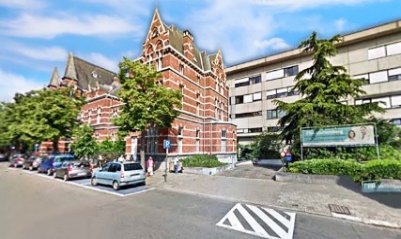 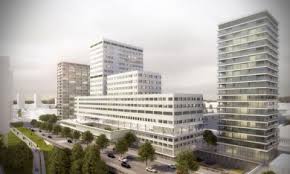 Masterclass Hysteroscopy & Ultrasound – Building BridgesFriday May 17 and Saturday May 18, 2019ETCA – ZNA Campus Stuivenberg – Antwerp - BelgiumRegistrationFor registration, payment details and all further questions regarding this Masterclass Hysteroscopy & Ultrasound – Building Bridges please contact  info@etca.be .Course fee:€ 270 	regular rate	€ 240 	VVOG or ISGE members€ 170 	registrars (limited number - proof of residency required)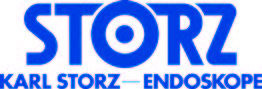 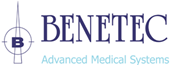 